Безопасность при подготовке и проведении выборов обсудили в Кизилюртовском районе Сегодня, 27 июля,  в конференц-зале администрации Кизилюртовского района состоялся семинар-совещание по вопросу антитеррористической защищенности участков избирательной комиссии при проведении выборов депутатов представительного органа в МО СП "село Миатли" и депутатов Собрания седьмого созыва МО СП " село Кироваул". В нём приняли участие глава Кизилюртовского района Рустам Татарханов, заместитель главы администрации района Адиль Аджаматов, секретарь Избирательной комиссии Республики Дагестан Саида Халидова, председатель территориальной избирательной комиссии Кизилюртовского района, Нажбодин Камилов, специалисты отдела Антитеррористической комиссии Канис Магомедов и Магомед Абдуразаков,   старший инспектор ГОООПОО МОВО по г. Кизилюрт, филиала ФГКУ «УВО ФНГ России по РД» Рашид Гаджиев, старший  дознаватель  отдела надзорной деятельности и профилактической работы ОНД и ПР №6 по городу Кизилюрт, Кизилюртовскому и Кумторкалинскому районов Гаджи Магомедов, а также председатели и члены участковых избирательных комиссий. Открывая мероприятие, Адиль Аджаматов подчеркнул особую значимость данной темы и призвал уделить этому вопросу особое внимание. С информацией об антитеррористической защищённости избирательных участков выступил ведущий специалист отдела АТК Канис Магомедов.  Он обратился к руководителям учреждений, в которых размещаются избирательные участки, с просьбой принять дополнительные меры для обеспечения антитеррористической защищённости объектов, подробно разъяснил порядок действий при обнаружении подозрительного предмета, который может оказаться взрывным устройством и способах информирования при минировании здания. Кроме того, был проведен инструктаж по алгоритму действий при возникновении террористической угрозы. Далее Магомед Абдуразаков выступил с информацией по пресечению незаконного использования беспилотных воздушных судов (БВС) на потенциальных объектах террористических посягательств. Сообщив, что в целях пресечения незаконного использования БВС на потенциальных объектах террористических посягательств, представляется целесообразным руководствоваться настоящим алгоритмом действий сотрудников охранных организаций, а также сотрудников и работников, ответственных за безопасность охраняемого объекта (ЧОО, ведомственная охрана и т.д.).Председатель территориальной избирательной комиссии Нажбодин Камилов дополнил, что в целях организации взаимодействия участковых избирательных комиссий с сотрудниками отдела полиции целесообразно провести совместное обучение, в ходе которого нужно обсудить основные вопросы, касающиеся охраны общественного порядка, соблюдения мер антитеррористической безопасности на избирательных участках.
После заслушанных докладов и обмена мнениями слово предоставили секретарю Избирательной комиссии Республики Дагестан Саиде Халидовой. В своей речи она акцентировала внимание участников встречи на формирования участковых избирательных комиссий, затронула вопросы связанные со сроками, порядком их формирования, перечнем документов, необходимых для внесения предложений по кандидатурам в составы участковых комиссии.В свою очередь председатели и члены избирательной комиссии выразили готовность к работе над подготовкой и проведением выборов депутатов на высоком уровне.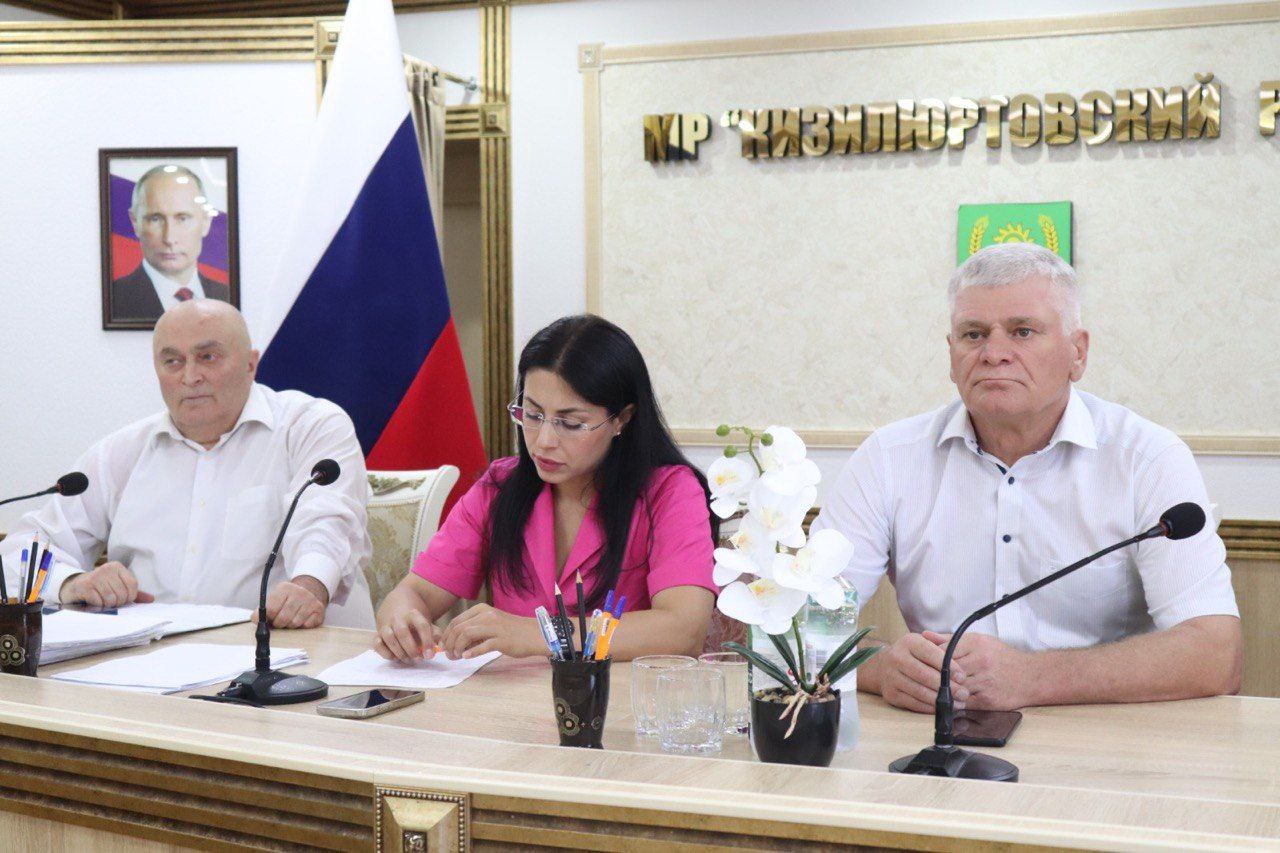 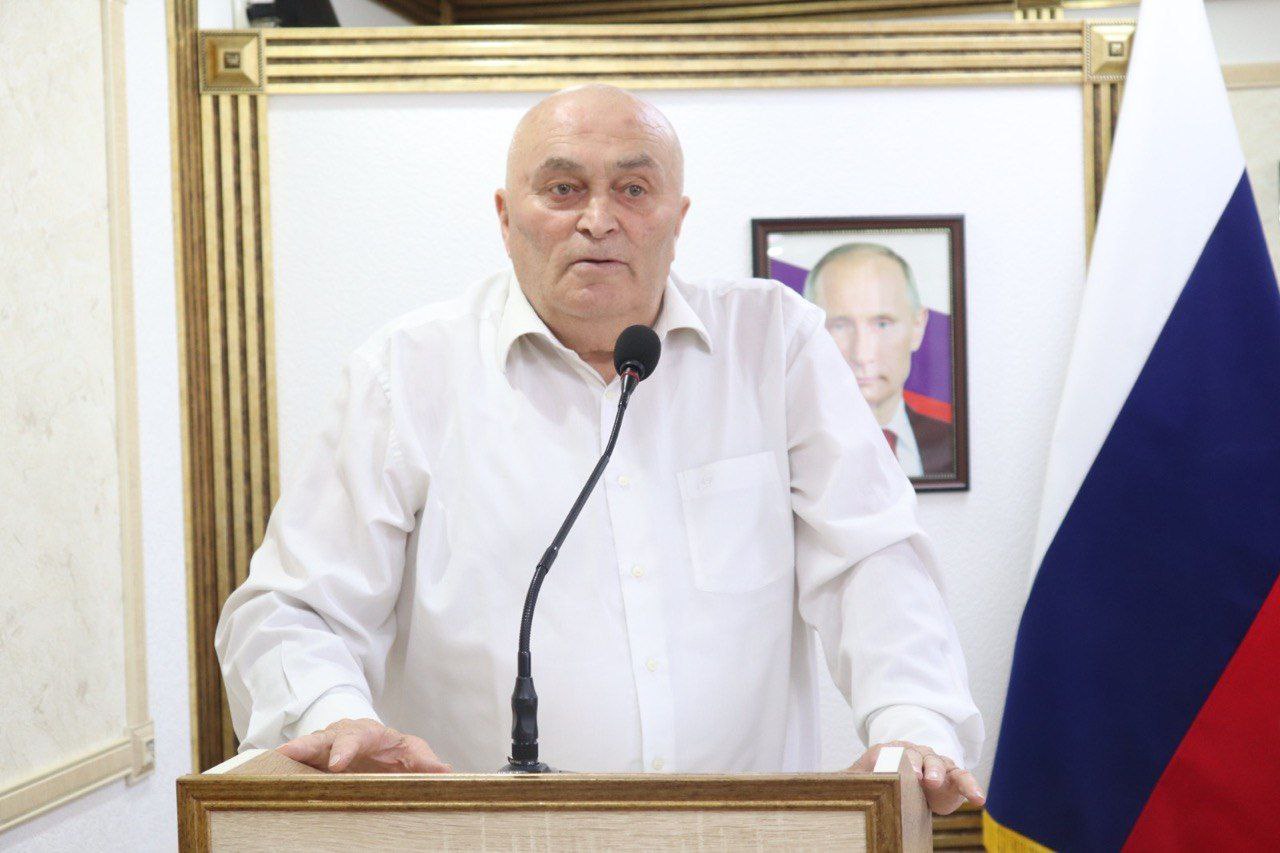 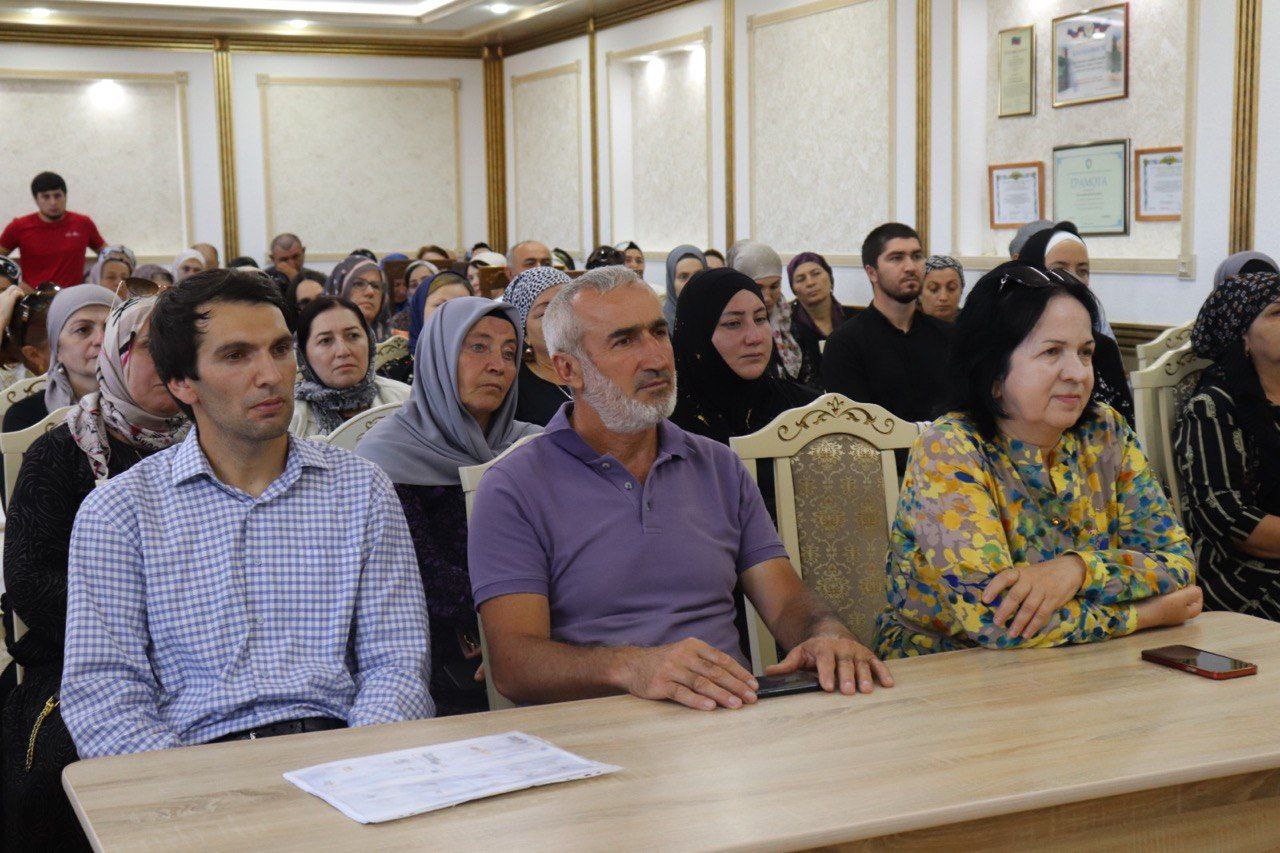 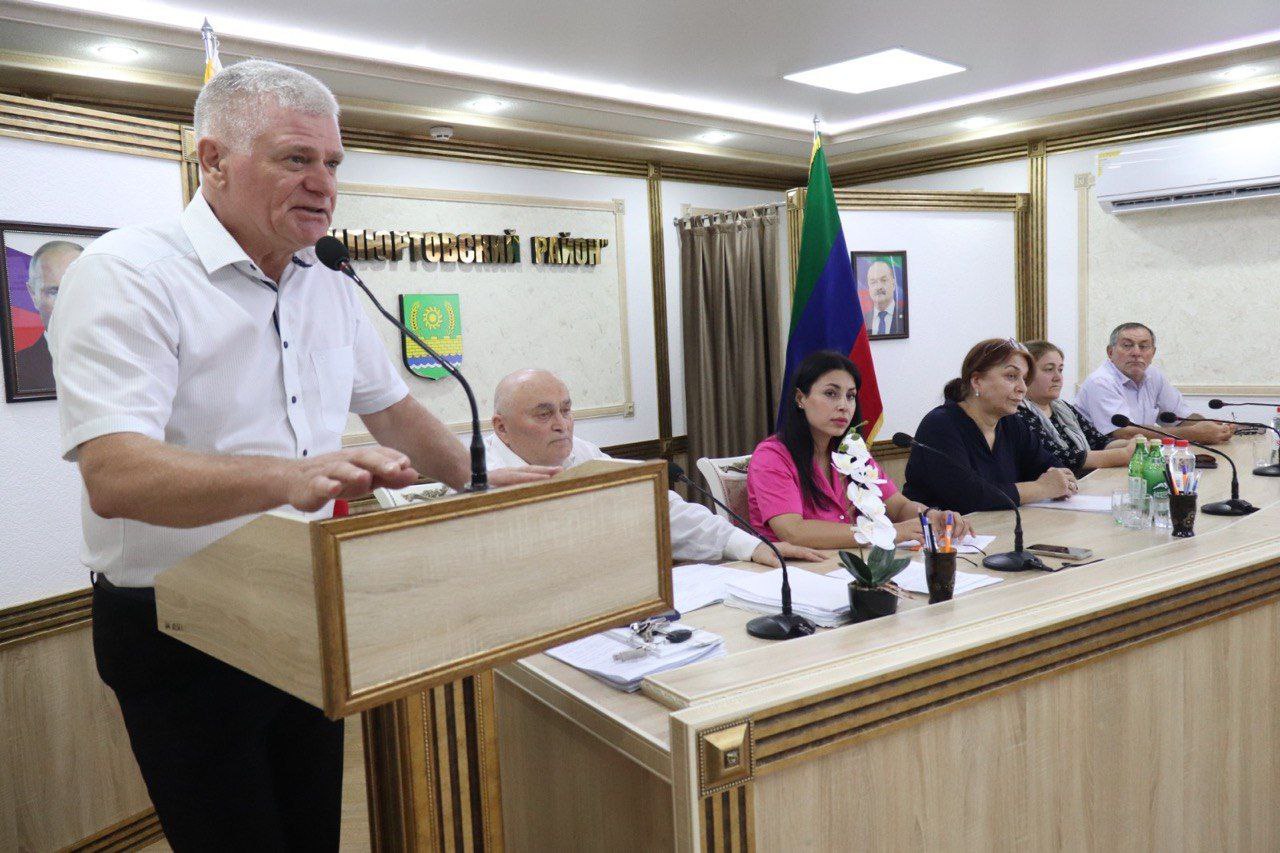 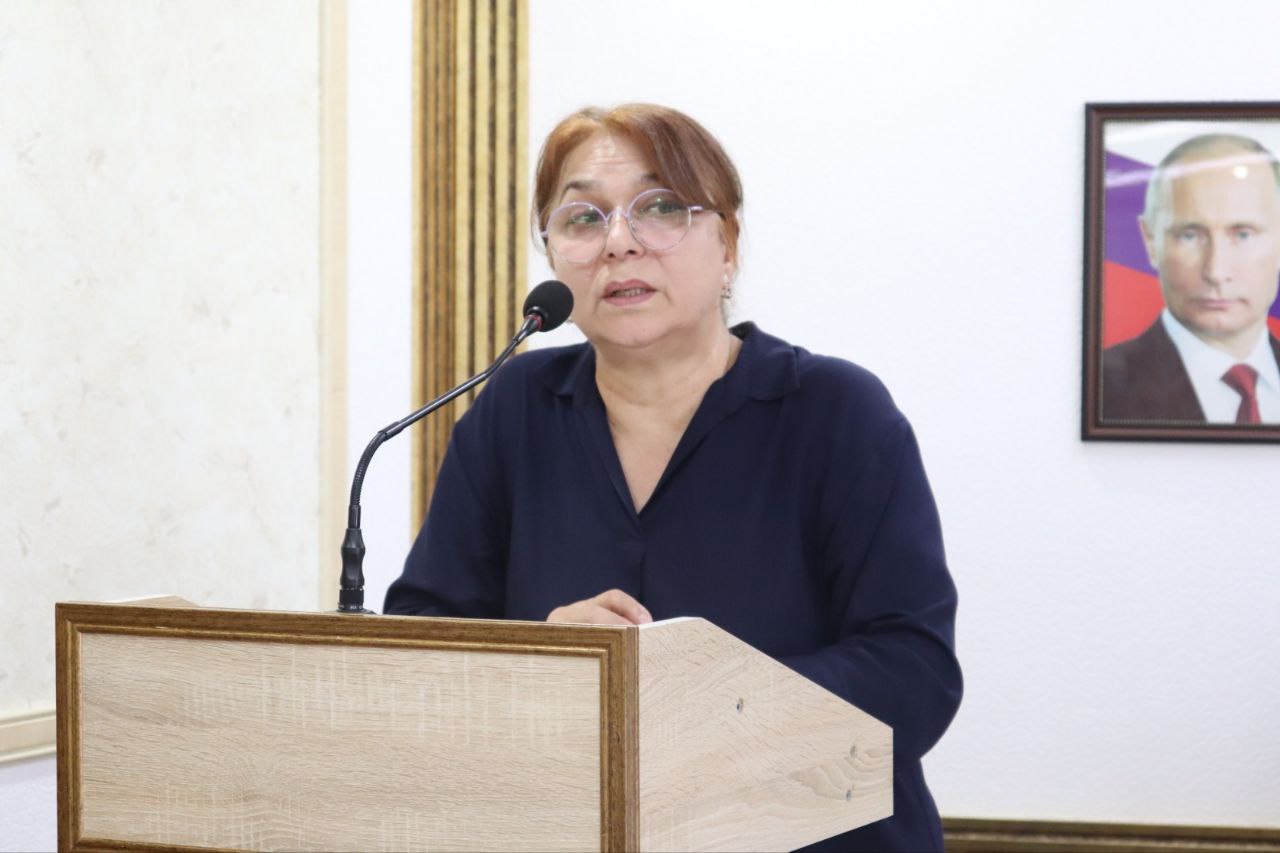 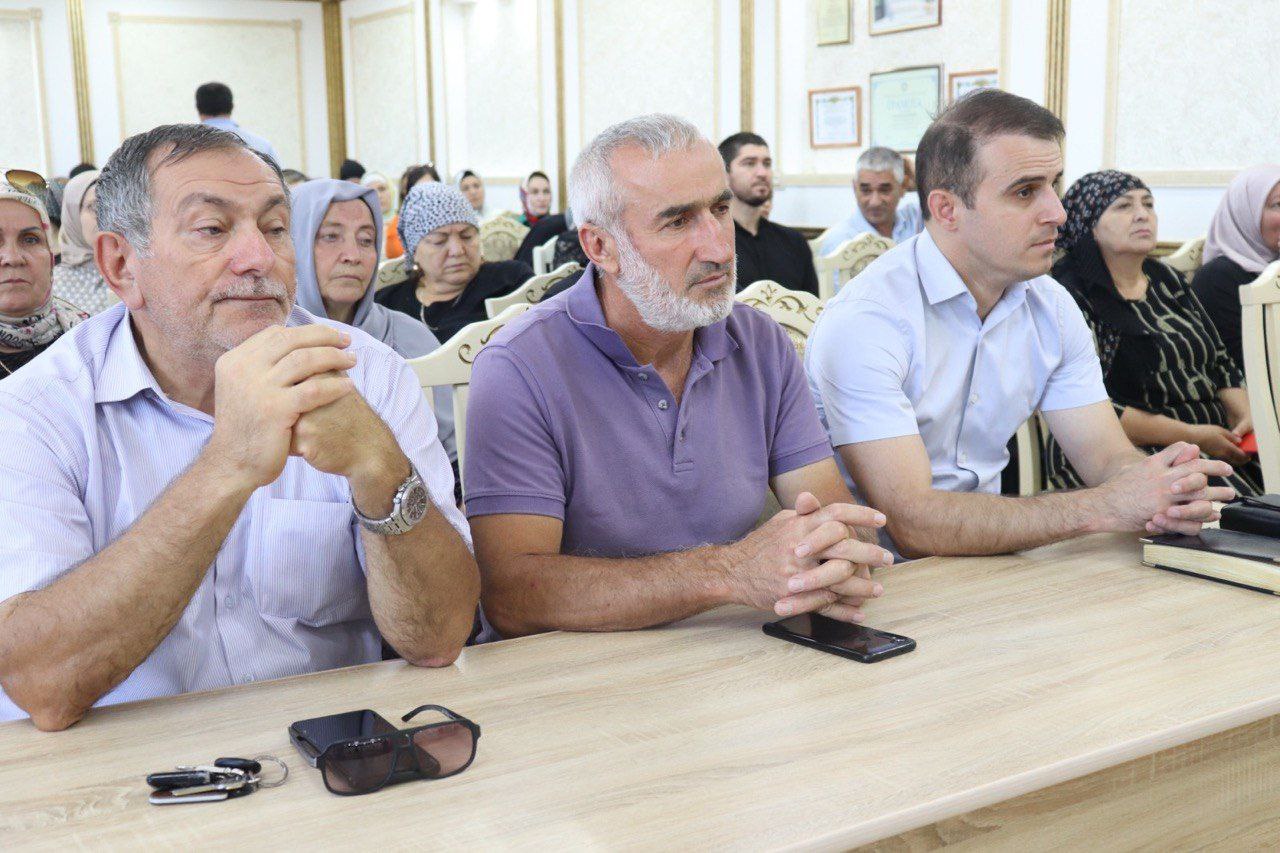 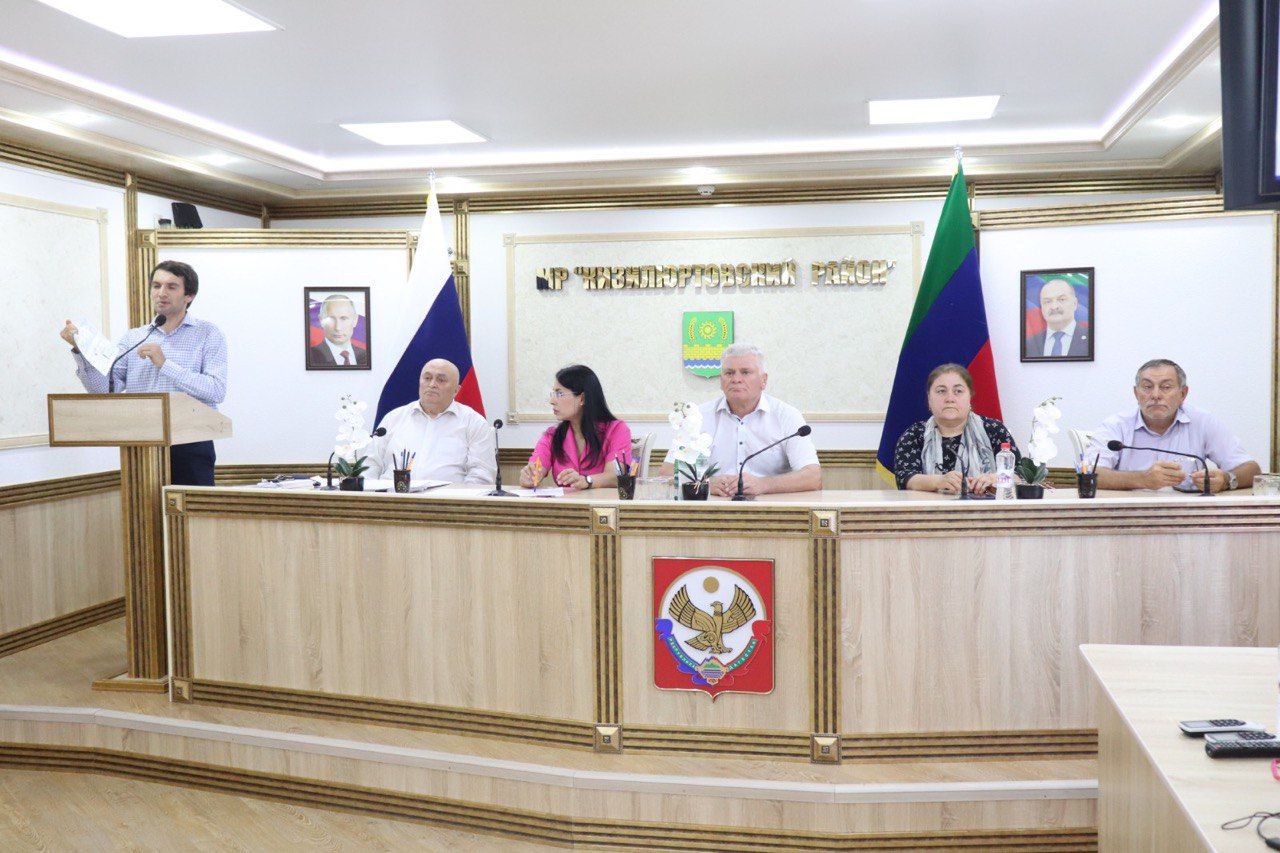 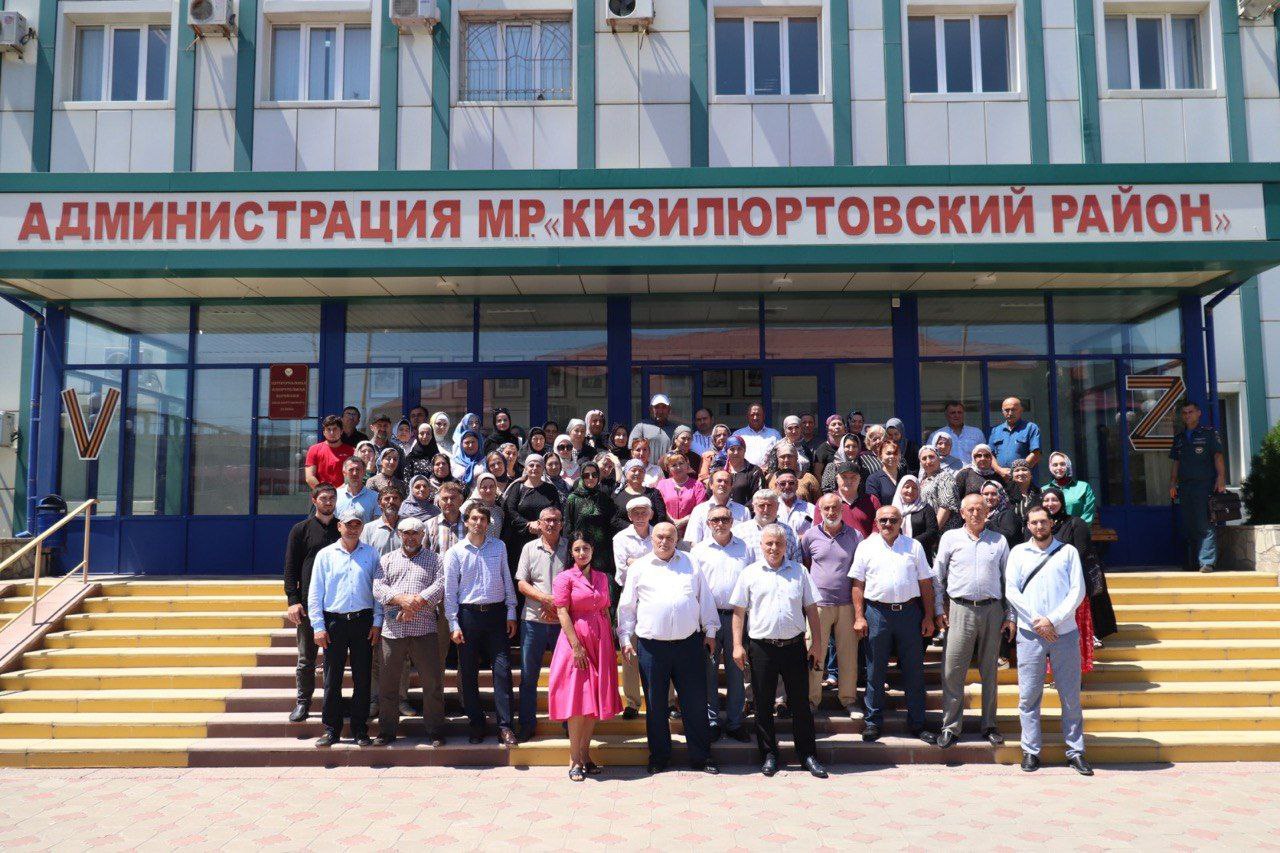 